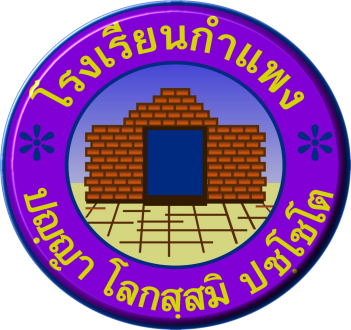 แบบบันทึกผลการประเมินการอ่าน  คิดวิเคราะห์ และเขียน                 ภาคเรียนที่..........  ปีการศึกษา....................ชั้นมัธยมศึกษาปีที่........./.............       ครูที่ปรึกษา  1............................................................                          2...........................................................                          3..........................................................ลงชื่อ....................................ผู้ประเมิน          ลงชื่อ....................................ฝ่ายวิชาการลงชื่อ....................................รองผู้อำนวยการฝ่ายวิชาการ                                                         อนุมัติ                                                          ไม่อนุมัติเพราะ……………….ลงชื่อ.....................................ผู้อำนวยการโรงเรียนกำแพงสำนักงานเขตพื้นที่การศึกษามัธยมศึกษา เขต  28กคำนำ                 เอกสาร “  แบบบันทึกผลการประเมินการอ่าน  คิดวิเคราะห์ และเขียน ”  ของโรงเรียนกำแพง  เล่มนี้  จัดทำขึ้นเพื่อให้ครูใช้เป็นเอกสารบันทึกผลการอ่าน  คิดวิเคราะห์ และเขียน ของนักเรียน ตามหลักสูตรแกนกลางการศึกษาขั้นพื้นฐาน  พุทธศักราช  2551                     ในการวัดและประเมินผลของหลักสูตรแกนกลางการศึกษาขั้นพื้นฐาน  พุทธศักราช  2551   จะต้องมีการจัดและประเมินผล  4  ด้านคือ  วัดและประเมินผลตาม  8  กลุ่มสาระ  วัดแลประเมินผลคุณลักษณะอันพึงประสงค์  และวัดและประเมินผลกิจกรรมพัฒนาผู้เรียน และนักเรียนจะต้องผ่านการประเมินทั้ง  4  ด้านจึงจะจบการศึกษาในแต่ละระดับชั้น                    เอกสารเล่มนี้ได้นำเสนอรูปแบบ  ขั้นตอน  วิธีการ  เกณฑ์  และเครื่องมือการวัดและประเมินผลด้านการอ่าน  คิดวิเคราะห์ และเขียนไว้อย่างชัดเจน  ใน  4  รูปแบบ  โดยครูที่ปรึกษา  หรือครูผู้สอนประจำวิชา  สามารถนำรูปแบบใดรูปแบบหนึ่ง หรือทั้ง  3  รูปแบบ  ไปใช้ในการประเมินผลการอ่าน  คิดวิเคราะห์ และเขียนของนักเรียน  เพื่อให้นักเรียนมีคุณลักษณะตามเป้าหมายของหลักสูตร   โดยครูผู้สอนจะต้องนำผลการประเมินนักเรียนที่ไม่ผ่านการอ่าน  คิดวิเคราะห์ และการเขียน มาแก้ไข และพัฒนาให้ผ่านเกณฑ์ขั้นต่ำของโรงเรียน                    โรงเรียนหวังว่าเอกสารเล่มนี้คงจะเป็นประโยชน์ต่อผู้เรียนตามสมควร  และขอขอบคุณทุกท่าน  ที่มีส่วนในการจัดทำเอกสารเล่มนี้จนสำเร็จเรียบร้อยด้วยดี   								                       (                             )                                                                                                          ผู้อำนวยการโรงเรียนกำแพง                                                                             สารบัญ                       เรื่อง                                                                                                   หน้าคำนำ  ..........................................................................................................................................กหลักการวัดและประเมินการอ่าน  คิดวิเคราะห์และเขียน.............................................................1แนวดำเนินการการประเมินการอ่าน  คิดวิเคราะห์และเขียน........................................................1ความหมายของการประเมินการอ่าน  คิดวิเคราะห์และเขียน........................................................1ขอบเขตการประเมินการอ่าน  คิดวิเคราะห์และเขียน...................................................................2รูปแบบการประเมินการอ่าน  คิดวิเคราะห์และเขียน....................................................................2สรุปผลการประเมินและพัฒนา การอ่าน  คิดวิเคราะห์ และเขียน....................................4เครื่องมือการประเมิน  ม.ต้น.........................................................................................................6เครื่องมือการประเมิน  ม.ปลาย.........................................................................................................91การประเมินผลการอ่าน คิดวิเคราะห์ และเขียนตามหลักสูตรแกนกลางการศึกษาขั้นพื้นฐาน  พ.ศ.  2551โรงเรียนกำแพง1.หลักการประเมินการอ่าน คิดวิเคราะห์ และเขียน1 ) ประเมินเพื่อการปรับปรุงพัฒนาผู้เรียนและประเมินเพื่อการตัดสินการเลื่อนชั้นและจบการศึกษาระดับต่าง ๆ2 ) ใช้วิธีการประเมินที่หลากหลายเพื่อให้ผู้เรียนมีโอกาสได้แสดงออกซึ่งความสามารถดังกล่าวอย่างเต็มตามศักยภาพและความเชื่อมั่นจากการประเมินที่ได้3 ) การกำหนดภาระงานให้ผู้เรียนได้ปฏิบัติ ควรสอดคล้องกับขอบเขต และประเด็นการประเมินที่กำหนด4 ) ใช้รูปแบบ วิธีการประเมินและเกณฑ์การประเมินที่ได้จากการมีส่วนร่วมของผู้เกี่ยวข้อง5 ) การสรุปผลการประเมินเพื่อรายงาน เน้นการรายงานคุณภาพของความสามารถในการอ่านคิดวิเคราะห์ และเขียน เป็น 4 ระดับ คือ ดีเยี่ยม (3)  ดี (2)   ผ่าน (1)   และไม่ผ่าน (0)2. แนวดำเนินการพัฒนาและประเมินการอ่าน คิดวิเคราะห์ และเขียนโรงเรียนกำแพง   มีแนวดำเนินการประเมินความสามารถในการอ่าน คิดวิเคราะห์ และเขียนตามกระบวนการต่อไปนี้1 ) แต่งตั้งคณะกรรมการการพัฒนาและประเมินความสามารถในการอ่าน คิดวิเคราะห์ และเขียนของโรงเรียนเพื่อกำหนดแนวทางในการพัฒนา ประเมินปรับปรุงแก้ไข และตัดสินผลการประเมินความสามารถในการอ่าน คิดวิเคราะห์ และเขียนรายภาค และจบการศึกษาระดับมัธยมศึกษาตอนต้น และมัธยมศึกษาตอนปลาย           2 ) ครูผู้สอนศึกษานิยามหรือความหมายของความสามารถในการอ่าน คิดวิเคราะห์ และเขียนกำหนดขอบเขต และตัวชี้วัดที่แสดงถึงความสามารถในการอ่าน คิดวิเคราะห์ และเขียนให้สอดคล้องกับบริบท และจุดเน้นของสถานศึกษาในแต่ละระดับการศึกษา3 ) ครูผู้สอนดำเนินการพัฒนาและประเมินความสามารถในการอ่าน คิดวิเคราะห์ และเขียนให้สอดคล้องกับขอบเขตและตัวชี้วัดที่กำหนดในข้อ 2 และกำหนดระดับคุณภาพ หรือเกณฑ์ในการประเมินเป็น 4 ระดับ คือ ดีเยี่ยม ดี ผ่าน และไม่ผ่าน เพื่อใช้ในการตัดสินผลรายภาค และจบการศึกษาแต่ละระดับ4 ) ดำเนินการพัฒนา ประเมินและปรับปรุงแก้ไขความสามารถในการอ่าน คิดวิเคราะห์ และเขียนตามรูปแบบและวิธีการที่กำหนดอย่างต่อเนื่อง5 ) สรุปและตัดสินผลการประเมิน บันทึกและรายงานผลการประเมินความสามารถในการอ่านคิดวิเคราะห์ และเขียน ต่อคณะกรรมการพัฒนาและประเมินการอ่าน คิดวิเคราะห์ และเขียน6 )  ส่งผลกาประเมิน การอ่าน คิดวิเคราะห์ และเขียน ของนักเรียนที่รับผิดชอบทุกเดือน3. ความหมายการอ่าน คิดวิเคราะห์ และเขียนการประเมินการอ่าน คิดวิเคราะห์ และเขียน เป็นการประเมินศักยภาพของผู้เรียนในการอ่านจากหนังสือ เอกสาร และสื่อต่าง ๆ เพื่อหาความรู้ เพิ่มพูนประสบการณ์ เพื่อความสุนทรี และประยุกต์ใช้แล้วนำมาคิดวิเคราะห์เนื้อหาสาระที่อ่าน นำไปสู่การแสดงความคิดเห็น การสังเคราะห์สร้างสรรค์ การแก้ปัญหาในเรื่องต่าง ๆ และถ่ายทอดความคิดนั้นด้วยการเขียนที่มีสำนวนภาษาถูกต้อง มีเหตุผลและลำดับขั้นตอนในการนำเสนอ สามารถสร้างความเข้าใจแก่ผู้อ่านได้อย่างชัดเจนตามระดับความสามารถในแต่ละระดับชั้น24. ขอบเขตการประเมินและตัวชี้วัด ชั้นมัธยมศึกษาปีที่  1 - 34.1 ขอบเขตการประเมินการอ่านจากสื่อสิ่งพิมพ์และสื่ออิเล็กทรอนิกส์ที่ให้ข้อมูลสารสนเทศ ข้อคิด ความรู้เกี่ยวกับสังคมและสิ่งแวดล้อมที่เอื้อให้ผู้อ่านนำไปคิดวิเคราะห์ วิจารณ์ สรุปแนวคิดคุณค่าที่ได้ นำไปประยุกต์ใช้ด้วยวิจารณญาณ และถ่ายทอดเป็นข้อเขียนเชิงสร้างสรรค์หรือรายงานด้วยภาษาที่ถูกต้องเหมาะสม เช่นอ่านหนังสือพิมพ์ วารสาร หนังสือเรียน บทความ สุนทรพจน์ คำแนะนำ คำเตือน แผนภูมิ ตาราง แผนที่4.2 ตัวชี้วัดความสามารถในการอ่าน คิดวิเคราะห์ และเขียน1 ) สามารถคัดสรรสื่อ ที่ต้องการอ่านเพื่อหาข้อมูลสารสนเทศได้ตามวัตถุประสงค์ สามารถสร้างความเข้าใจและประยุกต์ใช้ความรู้จากการอ่าน2 ) สามารถจับประเด็นสำคัญและประเด็นสนับสนุน โต้แย้ง                                                         3 ) สามารถวิเคราะห์ วิจารณ์ ความสมเหตุสมผล ความน่าเชื่อถือ ลำดับความ และความเป็นไปได้ของเรื่องที่อ่าน4 ) สามารถสรุปคุณค่า แนวคิด แง่คิดที่ได้จากการอ่าน5 ) สามารถสรุป อภิปราย ขยายความแสดงความคิดเห็น โต้แย้ง สนับสนุน โน้มน้าว โดยการเขียนสื่อสารในรูปแบบต่าง ๆ เช่น ผังความคิด เป็นต้น5. ขอบเขตการประเมินและตัวชี้วัด ชั้นมัธยมศึกษาปีที่  4 – 65.1 ขอบเขตการประเมินการอ่านจากสื่อสิ่งพิมพ์และสื่ออิเล็กทรอนิกส์ที่ให้ข้อมูลสารสนเทศ ความรู้ ประสบการณ์แนวคิดทฤษฎี รวมทั้งความงดงามทางภาษาที่เอื้อให้ผู้อ่านวิเคราะห์ วิพากษ์ วิจารณ์ แสดงความคิดเห็นโต้แย้งหรือสนับสนุน ทำนาย คาดการณ์ ตลอดจนประยุกต์ใช้ในการตัดสินใจ แก้ปัญหา และถ่ายทอดเป็นข้อเขียน เชิงสร้างสรรค์ รายงาน บทความทางวิชาการอย่างถูกต้องตามหลักวิชา เช่น อ่านบทความวิชาการ วรรณกรรมประเภทต่าง ๆ5.2 ตัวชี้วัดความสามารถในการอ่าน คิดวิเคราะห์ และเขียน	1 ) สามารถอ่านเพื่อการศึกษา ค้นคว้า เพิ่มพูนความรู้ ประสบการณ์และการประยุกต์ใช้ในชีวิตประจำวัน2 ) สามารถจับประเด็นสำคัญลำดับเหตุการณ์จากการอ่านสื่อที่มีความซับซ้อน3 ) สามารถวิเคราะห์สิ่งที่ผู้เขียนต้องการสื่อสารกับผู้อ่าน และสามารถวิพากษ์ ให้ข้อเสนอแนะในแง่มุมต่าง ๆ4 ) สามารถประเมินความน่าเชื่อถือ คุณค่า แนวคิดที่ได้จากสิ่งที่อ่านอย่างหลากหลาย5 ) สามารถเขียนแสดงความคิดเห็นโต้แย้ง สรุป โดยมีข้อมูลอธิบายสนับสนุนอย่างเพียงพอและสมเหตุสมผล6. รูปแบบประเมินความสามารถในการอ่าน คิดวิเคราะห์ และเขียน              รูปแบบที่ 1       การบูรณาการตัวชี้วัดในการประเมินตาม 8  กลุ่มสาระการเรียนรู้สำรวจตรวจสอบว่าตัวชี้วัดในการประเมินความสามารถการอ่าน คิดวิเคราะห์และเขียน มีอยู่ในหน่วยการเรียนรู้ของแต่ละรายวิชาใดบ้าง หากยังไม่มีหรือมีเล็กน้อย ให้นำ เข้าไปบูรณาการในหน่วยการเรียนรู้หรือแผนการเรียนรู้ของรายวิชานั้น เมื่อนำหน่วยการเรียนรู้ไปจัดกิจกรรมการเรียนรู้ผลการประเมินการเรียนรู้ของผู้เรียนที่เป็นผลงานในรายวิชานั้น นับเป็นผลการประเมินความสามารถการอ่าน คิดวิเคราะห์และเขียนด้วย หากมีการวางแผนกำหนดหน่วยการเรียนรู้ของแต่ละรายวิชาในแต่ละปี/ภาคเรียน(ระดับมัธยมศึกษา) ให้มีการกระจายตัวชี้วัดลงทุกรายวิชา ในสัดส่วนที่เพียงพอและมีผลงานปรากฏชัดเจน เป็นตัวแทนความสามารถในการประเมินการอ่านคิด3วิเคราะห์และเขียน ได้ตามเกณฑ์การประเมินที่สถานศึกษากำหนด แล้วนำผลการประเมินทั้ง8 กลุ่มสาระการเรียนรู้ไปสรุปในภาพรวมเป็นผลการประเมินความสามารถการอ่าน คิดวิเคราะห์และเขียน เป็นรายภาค โดยอาศัยค่าสถิติที่เหมาะสม เช่น ฐานนิยม (Mode) หรือ ค่าเฉลี่ย (Mean) รูปแบบนี้มีความเหมาะสมกับโรงเรียนที่มีความพร้อมปานกลาง มีครูที่ครบชั้นเรียนและมีครูพิเศษบ้าง              รูปแบบที่ 2         การใช้เครื่องมือหรือแบบทดสอบประเมินการอ่าน คิดวิเคราะห์ และเขียนสถานศึกษาสามารถที่จะสร้างและพัฒนาแบบทดสอบตามตัวชี้วัดการประเมินความสามารถการอ่าน คิดวิเคราะห์และเขียน ได้โดยใช้กระบวนการสร้างและพัฒนาแบบทดสอบ แบบทดสอบที่มีประสิทธิภาพ ซึ่งต้องมั่นใจในความเที่ยงตรง (Validity) ความยุติธรรม (Fair) และความเชื่อถือได้(Reliability) ของแบบทดสอบนั้นๆ ที่จะนำมาประเมินกับผู้เรียนทุกคน หรือติดต่อขอใช้บริการแบบทดสอบมาตรฐานจากหน่วยงานที่ให้บริการแบบทดสอบมาตรฐานเพื่อประเมินความสามารถการอ่าน คิดวิเคราะห์และเขียน เช่น สำนักทดสอบทางการศึกษา สำนักงานคณะกรรมการการศึกษาขั้นพื้นฐาน รูปแบบนี้เหมาะสำหรับโรงเรียนที่มีความพร้อมมาก มีขนาดใหญ่หรือขนาดใหญ่พิเศษ            รูปแบบที่ 3 การกำหนดโครงการ/กิจกรรมส่งเสริมความสามารถการอ่าน คิดวิเคราะห์ และเขียนศึกษาตัวชี้วัด ขอบเขต เกณฑ์และแนวการให้คะแนน (Rubric) ของการประเมินความสามารถการอ่าน คิดวิเคราะห์และเขียน แล้วจัดทำ โครงการ/กิจกรรมให้ผู้เรียนปฏิบัติเป็นกลุ่มหรือเป็นรายบุคคลหรือการมอบหมายให้ผู้เรียนไปศึกษาค้นคว้าแล้วเขียนเป็นรายงาน เกี่ยวกับการอ่าน การคิดวิเคราะห์และการเขียนหรือรวบรวมและนำเสนอในรูปของแฟ้มสะสมงาน เพื่อประเมินศักยภาพของผู้เรียนในการอ่านหนังสือ เอกสาร และสื่อต่างๆ ได้อย่างถูกต้อง คล่องแคล่ว แล้วนำมาคิดสรุปเป็นความรู้ความเข้าใจ สามารถคิดวิเคราะห์เนื้อหาสาระของเรื่องที่อ่าน นำไปสู่การสังเคราะห์สร้างสรรค์และแสดงความคิดเห็นในเรื่องต่างๆ และถ่ายทอดความคิดเหล่านั้นด้วยการเขียนสื่อความที่สะท้อนถึงสติปัญญาความรู้ความเข้าใจ ความสามารถในการคิดวิเคราะห์ สังเคราะห์ แก้ปัญหาและสร้างสรรค์จินตนาการอย่างเหมาะสมและมีคุณค่า เช่น โครงการรักการอ่าน รักการเขียน เป็นต้น รูปแบบนี้เหมาะสำหรับโรงเรียนที่มีความพร้อมมาก มีขนาดใหญ่หรือขนาดใหญ่พิเศษสรุปผลการประเมินและพัฒนา การอ่าน  คิดวิเคราะห์ และเขียนภาคเรียนที่…………..  ปีการศึกษา.............    โรงเรียนกำแพงสรุปผลการประเมินและพัฒนา การอ่าน  คิดวิเคราะห์ และเขียนภาคเรียนที่…………..  ปีการศึกษา.............    โรงเรียนกำแพง6เครื่องมือการประเมิน    ม.ต้นการอ่าน   คิดวิเคราะห์และเขียนสื่อความเกณฑ์การประเมิน    คะแนน  2.5  - 3.0     ระดับคุณภาพ     ดีเยี่ยม ( 3 )      คะแนน  2.0   -  2.4   ระดับคุณภาพ     ดี     ( 2 )            คะแนน  1.0   -  1.4   ระดับคุณภาพ     ผ่าน   ( 1 )     คะแนน  0      -   0.9  ระดับคุณภาพ     ไม่ผ่าน  ( 0 )7เกณฑ์การประเมิน ม.ต้น89เครื่องมือการประเมิน    ม.ปลายการอ่าน   คิดวิเคราะห์และเขียนสื่อความเกณฑ์การประเมิน    คะแนน  2.5  - 3.0     ระดับคุณภาพ     ดีเยี่ยม ( 3 )      คะแนน  2.0   -  2.4   ระดับคุณภาพ     ดี     ( 2 )            คะแนน  1.0   -  1.4   ระดับคุณภาพ     ผ่าน   ( 1 )     คะแนน  0      -   0.9  ระดับคุณภาพ     ไม่ผ่าน  ( 0 )10เกณฑ์การประเมิน   ม.ปลาย11หมายเหตุ   	ภาคเรียนที่ 1   ประเมินเดือน มิถุนายน   กรกฎาคม  สิงหาคม  กันยายน		ภาคเรียนที่ 2   ประเมินเดือน พฤศจิกายน  ธันวาคม  มกราคม  กุมภาพันธ์ที่ชื่อ – สกุลประเมินครั้งที่ 1ครั้งที่ 1ครั้งที่ 1ครั้งที่ 1ครั้งที่ 1ครั้งที่ 1ครั้งที่ 2ครั้งที่ 2ครั้งที่ 2ครั้งที่ 2ครั้งที่ 2ครั้งที่ 2ครั้งที่ 3ครั้งที่ 3ครั้งที่ 3ครั้งที่ 3ครั้งที่ 3ครั้งที่ 3ครั้งที่ 3ครั้งที่ 4ครั้งที่ 4ครั้งที่ 4ครั้งที่ 4ครั้งที่ 4ครั้งที่ 4สรุปผลการประเมิน(เฉลี่ยฐานนิยม)ที่ชื่อ – สกุลเดือนสรุปผลการประเมิน(เฉลี่ยฐานนิยม)ที่ชื่อ – สกุลเกณฑ์การประเมิน(0 – 3)การวางแผนการเรียนรู้การอ่านการคิดวิเคราะห์การเขียนคุณค่าผลงานสรุป 1การวางแผนการเรียนรู้การอ่านการคิดวิเคราะห์การเขียนคุณค่าผลงานสรุป 2การวางแผนการเรียนรู้การอ่านการคิดวิเคราะห์การคิดวิเคราะห์การเขียนคุณค่าผลงานสรุป 3การวางแผนการเรียนรู้การอ่านการคิดวิเคราะห์การเขียนคุณค่าผลงานสรุป 4สรุปผลการประเมิน(เฉลี่ยฐานนิยม)123456789101112131415161718192021222324252627282930ที่ชื่อ – สกุลประเมินครั้งที่ 1ครั้งที่ 1ครั้งที่ 1ครั้งที่ 1ครั้งที่ 1ครั้งที่ 1ครั้งที่ 2ครั้งที่ 2ครั้งที่ 2ครั้งที่ 2ครั้งที่ 2ครั้งที่ 2ครั้งที่ 3ครั้งที่ 3ครั้งที่ 3ครั้งที่ 3ครั้งที่ 3ครั้งที่ 3ครั้งที่ 3ครั้งที่ 4ครั้งที่ 4ครั้งที่ 4ครั้งที่ 4ครั้งที่ 4ครั้งที่ 4สรุปผลการประเมิน(เฉลี่ยฐานนิยม)ที่ชื่อ – สกุลเดือนสรุปผลการประเมิน(เฉลี่ยฐานนิยม)ที่ชื่อ – สกุลเกณฑ์การประเมิน(0 – 3)การวางแผนการเรียนรู้การอ่านการคิดวิเคราะห์การเขียนคุณค่าผลงานสรุป 1การวางแผนการเรียนรู้การอ่านการคิดวิเคราะห์การเขียนคุณค่าผลงานการวางแผนการเรียนรู้การวางแผนการเรียนรู้การอ่านการคิดวิเคราะห์การคิดวิเคราะห์การเขียนคุณค่าผลงานสรุป 3การวางแผนการเรียนรู้การอ่านการคิดวิเคราะห์การเขียนคุณค่าผลงานสรุป 4สรุปผลการประเมิน(เฉลี่ยฐานนิยม)313233343536373839404142434445ลงชื่อ...................   (ผู้ประเมิน)ลงชื่อ...................   (ฝ่ายวิชาการ)ลงชื่อ...................   (ผู้ประเมิน)ลงชื่อ...................   (ฝ่ายวิชาการ)ลงชื่อ...................   (ผู้ประเมิน)ลงชื่อ...................   (ฝ่ายวิชาการ)ลงชื่อ...................   (ผู้ประเมิน)ลงชื่อ...................   (ฝ่ายวิชาการ)ลงชื่อ...................   (ผู้ประเมิน)ลงชื่อ...................   (ฝ่ายวิชาการ)ลงชื่อ...................   (ผู้ประเมิน)ลงชื่อ...................   (ฝ่ายวิชาการ)ลงชื่อ...................   (ผู้ประเมิน)ลงชื่อ...................   (ฝ่ายวิชาการ)ลงชื่อ...................   (ผู้ประเมิน)ลงชื่อ...................   (ฝ่ายวิชาการ)ลงชื่อ...................   (ผู้ประเมิน)ลงชื่อ...................   (ฝ่ายวิชาการ)ลงชื่อ...................   (ผู้ประเมิน)ลงชื่อ...................   (ฝ่ายวิชาการ)ลงชื่อ...................   (ผู้ประเมิน)ลงชื่อ...................   (ฝ่ายวิชาการ)ลงชื่อ...................   (ผู้ประเมิน)ลงชื่อ...................   (ฝ่ายวิชาการ)ลงชื่อ..................   (ผู้ประเมิน)ลงชื่อ..................   (ฝ่ายวิชาการ)ลงชื่อ..................   (ผู้ประเมิน)ลงชื่อ..................   (ฝ่ายวิชาการ)ลงชื่อ..................   (ผู้ประเมิน)ลงชื่อ..................   (ฝ่ายวิชาการ)ลงชื่อ..................   (ผู้ประเมิน)ลงชื่อ..................   (ฝ่ายวิชาการ)ลงชื่อ..................   (ผู้ประเมิน)ลงชื่อ..................   (ฝ่ายวิชาการ)ลงชื่อ..................   (ผู้ประเมิน)ลงชื่อ..................   (ฝ่ายวิชาการ)ลงชื่อ..................   (ผู้ประเมิน)ลงชื่อ..................   (ฝ่ายวิชาการ)ลงชื่อ..................   (ผู้ประเมิน)ลงชื่อ..................   (ฝ่ายวิชาการ)ลงชื่อ..................   (ผู้ประเมิน)ลงชื่อ..................   (ฝ่ายวิชาการ)ลงชื่อ..................   (ผู้ประเมิน)ลงชื่อ..................   (ฝ่ายวิชาการ)ลงชื่อ..................   (ผู้ประเมิน)ลงชื่อ..................   (ฝ่ายวิชาการ)ลงชื่อ..................   (ผู้ประเมิน)ลงชื่อ..................   (ฝ่ายวิชาการ)ลงชื่อ..................   (ผู้ประเมิน)ลงชื่อ..................   (ฝ่ายวิชาการ)ด้านที่                       รายการประเมินผลการประเมินผลการประเมินผลการประเมินผลการประเมินระดับวิธีการประเมินประเมิน0123คุณภาพวิธีการประเมิน1. การวางแผนการเรียนรู้สามารถคัดสรรสื่อ ที่ต้องการอ่านเพื่อหาข้อมูลสารสนเทศได้ตามวัตถุประสงค์ สามารถสร้างความเข้าใจและประยุกต์ใช้ความรู้จากการอ่าน…… ….…●  ดีเยี่ยม   ●  ดี   ●  ผ่าน   ●  ไม่ผ่าน   ● สังเกต● สัมภาษณ์● ผลงาน● ปฏิบัติจริง2. การอ่านสามารถจับประเด็นสำคัญและประเด็นสนับสนุน โต้แย้ง                                                         ……… …●  ดีเยี่ยม   ●  ดี   ●  ผ่าน   ●  ไม่ผ่าน   ● สังเกต● สัมภาษณ์● ผลงาน● ปฏิบัติจริง3.  การคิด     วิเคราะห์สามารถวิเคราะห์ วิจารณ์ ความสมเหตุสมผล ความน่าเชื่อถือ ลำดับความ และความเป็นไปได้ของเรื่องที่อ่าน………..…●  ดีเยี่ยม   ●  ดี   ●  ผ่าน   ●  ไม่ผ่าน   ● สังเกต● สัมภาษณ์● ผลงาน● ปฏิบัติจริง4.   การเขียนสามารถสรุปคุณค่า แนวคิด แง่คิดที่ได้จากการอ่าน………..…●  ดีเยี่ยม   ●  ดี   ●  ผ่าน   ●  ไม่ผ่าน   ● สังเกต● สัมภาษณ์● ผลงาน● ปฏิบัติจริง5.  คุณค่าของ ผลงานสามารถสรุป อภิปราย ขยายความแสดงความคิดเห็น โต้แย้ง สนับสนุน โน้มน้าว โดยการเขียนสื่อสารในรูปแบบต่าง ๆ เช่น ผังความคิด เป็นต้น………….●  ดีเยี่ยม   ●  ดี   ●  ผ่าน   ●  ไม่ผ่าน   ● สังเกต● สัมภาษณ์● ผลงานรายการไม่ผ่าน (0)ผ่าน (1)ดี (2)ดีเยี่ยม (3)1. การ วางแผน  การเรียนรู้ไม่สามารถคัดสรรสื่อ ที่ต้องการอ่านเพื่อหาข้อมูลสารสนเทศได้ตามวัตถุประสงค์ สามารถสร้างความเข้าใจและประยุกต์ใช้ความรู้จากการอ่านได้ สามารถสามารถคัดสรรสื่อ ที่ต้องการอ่านเพื่อหาข้อมูลสารสนเทศได้ตามวัตถุประสงค์ สามารถสร้างความเข้าใจ  สามารถคัดสรรสื่อ ที่ต้องการอ่านเพื่อหาข้อมูลสารสนเทศได้ตามวัตถุประสงค์ สามารถสร้างความเข้าใจและประยุกต์ใช้ความรู้จากการอ่านได้  สามารถคัดสรรสื่อ ที่ต้องการอ่านเพื่อหาข้อมูลสารสนเทศได้ตามวัตถุประสงค์ สามารถสร้างความเข้าใจและประยุกต์ใช้ความรู้จากการอ่านอธิบายได้อย่างชัดเจน 2. การอ่าน ไม่สามารถจับประเด็นสำคัญและประเด็นสนับสนุน โต้แย้งสามารถจับประเด็นสำคัญและประเด็นสนับสนุน โต้แย้งได้พอสมควร   สามารถจับประเด็นสำคัญและประเด็นสนับสนุน โต้แย้งได้ดี  สามารถจับประเด็นสำคัญและประเด็นสนับสนุน โต้แย้งได้อย่างชัดเจน3. การคิดวิเคราะห์ ไม่สามารถวิเคราะห์ วิจารณ์ ความสมเหตุสมผล ความน่าเชื่อถือ ลำดับความ และความเป็นไปได้ของเรื่องที่อ่าน สามารถวิเคราะห์ วิจารณ์ ความสมเหตุสมผล ความน่าเชื่อถือ ลำดับความ และความเป็นไปได้ของเรื่องที่อ่านคิดในสิ่งที่ถูกต้องเล็กน้อย สามารถวิเคราะห์ วิจารณ์ ความสมเหตุสมผล ความน่าเชื่อถือ ลำดับความ และความเป็นไปได้ของเรื่องที่อ่านได้ดี สามารถวิเคราะห์ วิจารณ์ ความสมเหตุสมผล ความน่าเชื่อถือ ลำดับความ และความเป็นไปได้ของเรื่องที่อ่านตลอดจนมีค่านิยมในการคิด   คิดในสิ่งที่ดี  คิดในสิ่งที่ถูกต้องโดยมีการแสดงออกอย่างชัดเจนรายการไม่ผ่าน (0)ผ่าน (1)ดี (2)ดีเยี่ยม (3) 4.   การเขียน   ไม่สามารถสรุปคุณค่า แนวคิด แง่คิดที่ได้จากการอ่านสามารถสรุปคุณค่า แนวคิด แง่คิดที่ได้จากการอ่านได้สามารถสรุปคุณค่า แนวคิด แง่คิดที่ได้จากการอ่านได้และนำผลงานเป็นประโยชน์ต่อโรงเรียนสามารถสรุปคุณค่า แนวคิด แง่คิดที่ได้จากการอ่านสร้างความรู้และความเข้าใจให้กับผู้อ่าน  ผลงานเป็นประโยชน์ต่อประเทศชาติ5.  คุณค่าของ        ผลงานไม่สามารถสรุป อภิปราย ขยายความแสดงความคิดเห็น โต้แย้ง สนับสนุน โน้มน้าว โดยการเขียนสื่อสารในรูปแบบต่าง ๆ เช่น ผังความคิด เป็นต้น  สามารถสรุป อภิปราย ขยายความแสดงความคิดเห็น โต้แย้ง สนับสนุน โน้มน้าว โดยการเขียนสื่อสารในรูปแบบต่าง ๆ เช่น ผังความคิด เป็นต้นได้สามารถสรุป อภิปราย ขยายความแสดงความคิดเห็น โต้แย้ง สนับสนุน โน้มน้าว โดยการเขียนสื่อสารในรูปแบบต่าง ๆ เช่น ผังความคิดเป็นประโยชน์ต่อโรงเรียน  สามารถสรุป อภิปราย ขยายความแสดงความคิดเห็น โต้แย้ง สนับสนุน โน้มน้าว โดยการเขียนสื่อสารในรูปแบบต่าง ๆ เช่น ผังความคิดเกิดประโยชน์และมีคุณค่าต่อตนเอง    มีคุณค่าต่อโรงเรียน/ท้องถิ่น และมีคุณค่าต่อเขต  จังหวัด และประเทศชาติด้านที่                       รายการประเมินผลการประเมินผลการประเมินผลการประเมินผลการประเมินระดับวิธีการประเมินประเมิน0123คุณภาพ1. การวางแผนการเรียนรู้สามารถอ่านเพื่อการศึกษา ค้นคว้า เพิ่มพูนความรู้ ประสบการณ์และการประยุกต์ใช้ในชีวิตประจำวัน……….…●  ดีเยี่ยม   ●  ดี   ●  ผ่าน   ●  ไม่ผ่าน   ● สังเกต● สัมภาษณ์● ผลงาน● ปฏิบัติจริง2. การอ่านสามารถจับประเด็นสำคัญลำดับเหตุการณ์จากการอ่านสื่อที่มีความซับซ้อน………….●  ดีเยี่ยม   ●  ดี   ●  ผ่าน   ●  ไม่ผ่าน   ● สังเกต● สัมภาษณ์● ผลงาน● ปฏิบัติจริง3.  การคิด     วิเคราะห์สามารถวิเคราะห์สิ่งที่ผู้เขียนต้องการสื่อสารกับผู้อ่าน และสามารถวิพากษ์ ให้ข้อเสนอแนะในแง่มุมต่าง ๆ……….…●  ดีเยี่ยม   ●  ดี   ●  ผ่าน   ●  ไม่ผ่าน   ● สังเกต● สัมภาษณ์● ผลงาน● ปฏิบัติจริง4.   คุณค่าของ ผลงานสามารถประเมินความน่าเชื่อถือ คุณค่า แนวคิดที่ได้จากสิ่งที่อ่านอย่างหลากหลาย……….…●  ดีเยี่ยม   ●  ดี   ●  ผ่าน   ●  ไม่ผ่าน   ● สังเกต● สัมภาษณ์● ผลงาน● ปฏิบัติจริง5.  เขียนสามารถเขียนแสดงความคิดเห็นโต้แย้ง สรุป โดยมีข้อมูลอธิบายสนับสนุนอย่างเพียงพอและสมเหตุสมผล………….●  ดีเยี่ยม   ●  ดี   ●  ผ่าน   ●  ไม่ผ่าน   ● สังเกต● สัมภาษณ์● ผลงานไม่ผ่าน (0)ผ่าน (1)ดี (2)ดีเยี่ยม (3)  1. การอ่าน ไม่สามารถเลือกแหล่งศึกษาค้นคว้าได้อ่านหนังสือไม่ค่อยถูกต้อง                       สามารถ บันทึกการอ่าน  สรุปย่อสาระที่สำคัญจากเรื่องที่อ่านไม่ได้จับสาระสำคัญของเรื่องที่อ่านไม่ได้ สามารถเลือกแหล่งศึกษาค้นคว้าได้บ้าง อ่านหนังสือได้ถูกต้อง สามารถ   บันทึก การอ่าน  สรุปย่อสาระที่สำคัญจากเรื่องที่อ่านได้พอสมควร  และ มีความรู้  ความเข้าใจในสาระสำคัญเรื่องที่อ่านพอสมควร สามารถเลือกแหล่งศึกษาค้นคว้าได้เหมาะสม อ่านหนังสือได้ถูกต้อง ตามอักขระ สามารถบันทึกการอ่าน  สรุปย่อสาระที่สำคัญจากเรื่องที่อ่านได้  และ มีความรู้  ความเข้าใจในสาระสำคัญเรื่องที่อ่าน สามารถเลือกแหล่งศึกษาค้นคว้าได้เหมาะสม อ่านหนังสือ  ไค้ล่องแคล่ว  ถูกต้องตามอักขระ สามารถบันทึกการอ่าน  สรุปย่อสาระที่สำคัญจากเรื่องที่อ่านได้  และ มีความรู้  ความเข้าใจในสาระสำคัญเรื่องที่อ่านอย่างดี  2. การคิด      วิเคราะห์ สามารถรวบรวมข้อมูล  จำแนก  เปรียบเทียบ  จัดกลุ่ม  จัดลำดับ   เชื่อมโยงข้อมูลได้เล็กน้อย  ไม่สามารถวิเคราะห์  สังเคราะห์  ประเมินทางเลือกและนำไปใช้ประโยชน์ได้ สามารถรวบรวมข้อมูล  จำแนก  เปรียบเทียบ  จัดกลุ่ม  จัดลำดับ   เชื่อมโยงข้อมูลได้พอสมควร  สามารถวิเคราะห์  สังเคราะห์  ประเมินทางเลือกและนำไปใช้ประโยชน์ได้บ้าง  ตลอดจนมีค่านิยมในการคิด   คิดในสิ่งที่ดี  คิดในสิ่งที่ถูกต้องเล็กน้อย สามารถรวบรวมข้อมูล  จำแนก  เปรียบเทียบ  จัดกลุ่ม  จัดลำดับ   เชื่อมโยงข้อมูลได้ดีสามารถวิเคราะห์  สังเคราะห์  ประเมินทางเลือกและนำไปใช้ประโยชน์ได้  ตลอดจนมีค่านิยมในการคิด   คิดในสิ่งที่ดี  คิดในสิ่งที่ถูกต้อง สามารถรวบรวมข้อมูล  จำแนก  เปรียบเทียบ  จัดกลุ่ม  จัดลำดับ   เชื่อมโยงข้อมูลได้ดี  สามารถวิเคราะห์  สังเคราะห์  ประเมินทางเลือกและนำไปใช้ประโยชน์ได้  อย่างชัดเจน  ตลอดจนมีค่านิยมในการคิด   คิดในสิ่งที่ดี  คิดในสิ่งที่ถูกต้องโดยมีการแสดงออกอย่างชัดเจน  3.   การเขียน   การนำเสนอผลงานไม่เป็นลำดับ  ขั้นตอน   การใช้ภาษาไทยในการเขียนยังไม่ถูกต้อง  รูปแบบ การเขียนไม่ถูกต้อง    ไม่สามารถสร้างความรู้และความเข้าใจให้กับผู้อ่านได้  สามารถนำเสนอผลงานเป็นลำดับ  เป็นขั้นตอน  ผลงานการเขียน  ใช้ภาษาไทยในการเขียนได้อย่างถูกต้องพอสมควร  รูปแบบ    การเขียนถูกต้อง    สร้างความรู้และความเข้าใจให้กับผู้อ่าน  ผลงานเป็นประโยชน์ต่อตนเองสามารถนำเสนอผลงานเป็นลำดับ  เป็นขั้นตอน  ผลงานการเขียน  ใช้ภาษาไทยในการเขียนได้อย่างถูกต้อง รูปแบบ    การเขียนถูกต้อง  สละสลวย  เข้าใจง่าย  สร้างความรู้และความเข้าใจให้กับผู้อ่าน  ผลงานเป็นประโยชน์ต่อโรงเรียนสามารถนำเสนอผลงานเป็นลำดับ  เป็นขั้นตอน  ผลงานการเขียน  ใช้ภาษาไทยในการเขียนได้อย่างถูกต้อง  เหมาะสม   รูปแบบการเขียนถูกต้อง  สละสลวย  เข้าใจง่าย  สร้างความรู้และความเข้าใจให้กับผู้อ่าน  ผลงานเป็นประโยชน์ต่อประเทศชาติรายการไม่ผ่าน (0)ผ่าน (1)ดี (2)ดีเยี่ยม (3)4.   คุณค่าของ ผลงานไม่สามารถวิเคราะห์สิ่งที่ผู้เขียนต้องการสื่อสารกับผู้อ่าน และสามารถวิพากษ์ ให้ข้อเสนอแนะในแง่มุมต่าง ๆ สามารถวิเคราะห์สิ่งที่ผู้เขียนต้องการสื่อสารกับผู้อ่าน และสามารถวิพากษ์ ให้ข้อเสนอแนะในแง่มุมต่าง ๆจากการอ่านได้สามารถวิเคราะห์สิ่งที่ผู้เขียนต้องการสื่อสารกับผู้อ่าน และสามารถวิพากษ์ ให้ข้อเสนอแนะในแง่มุมต่าง ๆ และนำผลงานเป็นประโยชน์ต่อโรงเรียนสามารถวิเคราะห์สิ่งที่ผู้เขียนต้องการสื่อสารกับผู้อ่าน และสามารถวิพากษ์ ให้ข้อเสนอแนะในแง่มุมต่าง ๆสร้างความรู้และความเข้าใจให้กับผู้อ่าน  ผลงานเป็นประโยชน์ต่อประเทศชาติ5.  เขียนไม่สามารถเขียนแสดงความคิดเห็นโต้แย้ง สรุป โดยมีข้อมูลอธิบายสนับสนุนอย่างเพียงพอและสมเหตุสมผล  สามารถเขียนแสดงความคิดเห็นโต้แย้ง สรุป โดยมีข้อมูลอธิบายสนับสนุนอย่างเพียงพอและสมเหตุสมผลได้สามารถเขียนแสดงความคิดเห็นโต้แย้ง สรุป โดยมีข้อมูลอธิบายสนับสนุนอย่างเพียงพอและสมเหตุสมผลเป็นประโยชน์ต่อโรงเรียน  สามารถเขียนแสดงความคิดเห็นโต้แย้ง สรุป โดยมีข้อมูลอธิบายสนับสนุนอย่างเพียงพอและสมเหตุสมผลประโยชน์และมีคุณค่าต่อตนเอง    มีคุณค่าต่อโรงเรียน/ท้องถิ่น และมีคุณค่าต่อเขต  จังหวัด และประเทศชาติ